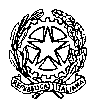 TRIBUNALE   DI   MASSA	SI AVVISA CHE, IN OTTEMPERANZA AL DECRETO LEGGE N. 18/2020 (EMERGENZA CORONAVIRUS), L’UDIENZA SI SVOLGE A PORTE CHIUSE.I TESTIMONI E LE PARTI DEI PROCESSI ACCEDERANNO ALL’AULA A CHIAMATA DEL CANCELLIERE O DEL CARABINIERE E COMUNQUE NON PRIMA DELL’ORARIO SOTTO INDICATO. NELL’ATTESA, RIMARRANNO A DISTANZA DI ALMENO UN METRO L’UNO DALL’ALTRO ATTENDENDO ALL’ARIA APERTA NEL PORTICATO ESTERNO ALL’EDIFICIO. ALL’INTERNO DELL’AULA, DOVRANNO INDOSSARE LA MASCHERINA E RIMANERE AD ALMENO UN METRO DALLE ALTRE PERSONE.Dr De Mattia UDIENZA DEL GIORNO 07/06/2021 DR  CONGIUSTA UDIENZA DELGIORNO 07/06/21 COLLEGIO DR LamaUdienza del giorno 07/06/2021DR PRUDENTE  sarà rinviata dal dr TORIUDIENZA DEL 08/06/2021DR  CONGIUSTA sarà tenuta dal dr BIASOTTI UDIENZA DELGIORNO 08/06/21 DR  BASILONE UDIENZA DELGIORNO 08/06/21  Dr BERRINO GIPUDIENZA DEL 08/06/20211) Del Nero Ersilia ore 9,30 2) Cardella Luca ore 9,30 3) Morgana Ilaria ore 10,30 4) Innocenti Roberto ore 10,30 5) Boniello Diego  - ore 9,306) De Lauretis Teresa ore 11,00 7) Tonelli Filippo ore 9,30 8) Conte Carmelo ore 14,309) Pasqui Tiziana ore 9,30 10) Alexa Constantin  ore 10,30 11) Tonelli Alessandro – ore 12 12) Maccarrone Giuseppe ore 10,30 13) Fini Cristina ore 10,30  14) Maraglia Rosildo ore 10,00 15 ) Pratesi Stefano – ore 12,30 16) Stocco Giorgia + 1 – ore 12,30 17) PISANI Tamara h 13,00Dr Baldasseroni gipUDIENZA DELGIORNO 08/06/2021Dr De Mattia COLLEGIOUDIENZA DEL GIORNO 09/06.2021 DR  TORIUDIENZA DELGIORNO 09/06/2021Dr Baldasseroni gipUDIENZA DELGIORNO 9/06/2021SI SVOLGERA’ PRESSO IL CENTRO CONGRESSI DELLA PROVINCIA DI MASSA, VIA SAN LEONARDO – MARINA DI MASSADR BasiloneUdienza del giorno 10/06/2021SI SVOLGERA’ PRESSO IL CENTRO CONGRESSI DELLA PROVINCIA DI MASSA, VIA SAN LEONARDO – MARINA DI MASSADr BERRINO GUPUDIENZA DEL 10/06/20211) Isaku + 2 – ore 9,30 2) Burcutean Ioan Alin ore 9,30 3) Valerio Paulino Lalany – ore 9,30 4) Fusani Luca – ore 9,30 5) Biagioni Luca – ore 9,30 6) Brizzi Riccardo – ore 9,30 7) Brugiotti Monica – ore 10,30 8) Bertagnini Athos – ore 10,30 9) Polawswki Peter Richard +1 ore 10,30 10) Essafi  Ahmed ore 12,0011) Santini Renato ore 14,30 12) Cagnacci silvia + 1 ore 11,00 13) Cagnacci silvia + 1 ore 11,00 14) Moscatt Gaetano Donatello – ore 1215) Rossi Andrea – ore 12 16) Puvia Riccardo Cesare – ore 12,30 17) Barbieri Mario ore 15,00 19) GIORGIERI Federico h 11:00Dr BALDASSERONI GupUDIENZA DEL GIORNO 10/06/2021DR BiasottiUdienza del giorno 10/06/2021DR Tori Udienza del giorno 11/06/2021COLLEGIO DR BASILONEUdienza del giorno 11/06/2021SI SVOLGERA’ PRESSO IL CENTRO CONGRESSI DELLA PROVINCIA DI MASSA, VIA SAN LEONARDO – MARINA DI MASSADR  MATTUGINI UDIENZA DELGIORNO 11/06/21 DR  PRUDENTE sarà rinviata dal dr MATTUGINI UDIENZA DELGIORNO 11/06/21 1KEHICH SAIDORE 9.002BERTILORENZI DANIELLA + 13MOSTI ROCCO4SANTUCCI LETIZIA + 15BERTOCCHI PIERO6BOCCHI GUGLIELMO7CARLONE ORAZIO8DIOP MODOU9PIEPOLI ANGELO10MBAYE PAPA SANDE11TURBA ANDREA12ANDREONI ARIANNA 13KACHANI LAHCEN14HINDAJI HAMIDORE 10.0015STANKOVIC BOZIDAR16CIARDIELLO DANIELE 17BENEDETTI ELISA + 218BONDIELLI MAURIZIO + 119ARZA’ PIERINO20DE ANGELI LUCA21MARCHI MATTEO22SADAK AYMED23MABBOUK SAID24SUTTI FEDERICO25COPPOLA FABIOORE 11.0026NAVARI SARA27ALIMOUSSA HAMID28VENTURINI MIRKO29CUVELIER ANTHONY30TARTARI MARCO31CANALINI EMANUELE32RAGGI SALVATORE33MICHELUCCI MARCO34MOSTI SALVATORE ++35NICCOLAI GINO36VELOSO DOSSANTOS DANIEL37LAPI RICCARDO38BASHA KLAJDI39DURIC SAMUEL40DI BLASI FRANCESCO  +141EL FKHAIKH AMINE42RICCI EMILIANOORE 12.0043VIVI GIORGIO44TENERANI GRAZIELLAORE 13.0045PERFIGLI ROBERTOORE 13.3046GRAZIANI RENATO +1ORE 16.0047HALILOVIC RAMBOORE 16.3048CARDINALE GIUSEPPEORE 18.301Della NoceORE 92Lahmami3Vidossich4Petraccini5Bestazzoni6Radu7De Souza + 1ORE 9,308MaioORE 109LazziniORE 10,301                                                                                                                                                                                            RICCIARDO MAICOL + 2 ORE 92DANESI GIOVANNIORE 9,303DELLA GATTA ANTONIOORE 104CERAVOLO GIUSEPPE + 1ORE 105ROMANO ANDREA + 1 ORE 10,301CARDELLI ROBERTOORE 9 Rinvio al 29/03/222NIANG MAME WEDJIORE 9  Rinvio al 29/03/223VOLPI VITTORIOORE 9Rinvio al 29/03/224MARRAI ANTONELLAORE 9Rinvio al 29/03/225PIERRO MARIOORE 9Rinvio al 29/03/226SALVO FABIOORE 9Rinvio al 22/10/20217DE IACO MASSIMOORE 9,30Rinvio al 22/10/20218BONUCCELLI ROSA ANNA + 1 ORE 9,30Rinvio al 29/03/229PINELLI ANDREAORE 9,30Rinvio al 29/03/2210USSI FRANCESCOORE 9,30Rinvio al 29/03/2211VENTURELLI CARLOORE 9,30Rinvio al 29/03/221MeneghettiORE 92Balderi3Bondielli1 MACCHINI Ore 9:302 BIGLIOLI3 VELISCO4 IACOPINELLI5 SANTELLIH.10:006 DUALI7 MBAYE8 RINALDI9 NOVEMBRIH.11.0010 DIAGNE11 FITTIPALDI12 MILANTA13 ROMANO14GIANNETTIH.13.0015 RICCI16 OVENSERI17 CIUFFI19 MAMJUD19 ROSSIH.16:3020 BERTOCCHI21 LUCIANI22 CAPPELLETTIArapi + altri H 12.001MARCHIO ROSSELLAORE 9.002LATTANZI BERNARDO3BERTELLONI CHANTAL + 1ORE 11.304ANTONIOLI NICOLAORE 12.305COLOMBI EMILIANO +1ORE 15.301                                                                                                                                                                                            EdenORE 92Fruzzetti PellegriniORE 93Barattini+2ORE 94D’AngeloORE 95CarpenaORE 96ConfettiORE 97MostiORE 98MalloukiORE 9,309PortaORE 9,3010RohanORE 10,0011BrunoORE 10,0012AloiORE 10,3013AriuORE 1114BacciORE 1115TonarelliOre 11,30Liani + altri9:30Pasquini + 139:30Baratto + 915:301BOMBELLI FABIOORE 92TORRE ANTONIO + 1 ORE 93COFFA MAURIZIOORE 9,304IORIO GIUSEPPEORE 105CHELOTTI MAURIZIO ORE 10,306GRANDI MORENOORE 117BARBARIA SIMONE EMANUELEORE 128BUGLIANI PRIMOORE 131Ndreca09:002Adnane3Ceccarelli4Luca5Akachkach6Bassi7Lakhal09:308Lori9Rossi +110Guiggi11Marino + 112Buzescu + 210:0013De Vincenzo14Gerini15Wahibi + 110:3016D’Atria17Iussi18Tassinari+ 211:0019Esposito 11,301H 9,30FIORENTINO ALESSANDRO + 261EchahibiORE 92Magni3BizzottoORE 121MEUCCI CELESTE + 2 ORE 8,30  Rinvio al  8/3/20222MAGRINI CHIARAORE 8,30 15/3/20223GARFAGNINI GIORGIOORE 8,3015/3/20224PIRRELLO ANTONIOORE 9 15/3/20225BALDI RICCARDOORE 9 15/3/2022